บันทึกข้อความ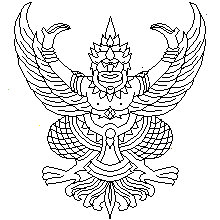 ส่วนงาน  ที่ อว	  					วันที่         เรื่อง	ขออนุมัติเดินทางไปสอน หรือวิจัยต่างมหาวิทยาลัย (และจัดทำ E-Passport และ/หรือ VISA)เรียน    อธิการบดีด้วยข้าพเจ้า……………………… (ชื่อ-สกุล)..............................ประเภท……………………………….….(ข้าราชการ/พนักงานมหาวิทยาลัย) ตำแหน่ง.................................... สังกัดส่วนงาน/หน่วยงาน.............................................................มีความประสงค์จะขออนุมัติเดินทางไปสอน หรือวิจัยต่างมหาวิทยาลัยเพื่อ....................................................................................................................... (ระบุวัตถุประสงค์ที่เดินทาง).............................................................................................................................. ณ ประเทศ........................................................................................................................................มีกำหนด...........วัน ตั้งแต่วันที่....................................................................................ถึงวันที่...............................................................ตามหนังสือเชิญ และหรือรายละเอียดที่แนบมาพร้อมนี้ โดยเบิกจ่ายจาก O งบประมาณส่วนตัว (ใช้งบประมาณส่วนตัว ไม่สามารถขอหนังสือเดินทางราชการ (เล่มน้ำเงิน) ได้ O งบประมาณภายนอกมหาวิทยาลัย โดยการสนับสนุนค่าใช้จ่ายจาก.....................................(หน่วยงาน)………………………………………………………..................................................................................... O งบประมาณเงินรายได้ แผนงาน..............................................งาน................................กองทุน หน่วยงาน (กอง/คณะ/สำนัก) .............................................................................................................. มีรายละเอียดการเบิกค่าใช้จ่ายดังต่อไปนี้ ...................(แจงรายละเอียดค่าใช้จ่าย)...........................ค่าใช้จ่ายภายในประเทศ (ถ้ามี)ค่าเบี้ยเลี้ยง   จำนวน……..วัน ๆ ละ……..บาท   เป็นเงิน………………….บาทค่าที่พัก  จำนวน……..วัน ๆ ละ……..บาท   เป็นเงิน………………….บาทค่าพาหนะ จำนวน…......บาทค่าใช้จ่ายในต่างประเทศ (ถ้ามี)ค่าลงทะเบียน   จำนวน…......บาทเบี้ยเลี้ยง   จำนวน……..วัน ๆ ละ……..บาท   เป็นเงิน………………….บาทค่าที่พัก  จำนวน……..วัน ๆ ละ……..บาท   เป็นเงิน………………….บาทค่าพาหนะ  จำนวน…......บาททั้งนี้ ข้าพเจ้ามีขอความอนุเคราะห์จากฝ่ายพัฒนาทรัพยากรมนุษย์ สำนักงานมหาวิทยาลัย ในการทำเอกสารที่เกี่ยวข้องดังนี้ไม่ประสงค์จัดทำเอกสารทั้ง passport และ visaประสงค์จัดทำเอกสารดังนี้  หนังสือเดินทาง (E-Passport)      ตรวจลงตรา (VISA)ทั้งนี้ ข้าพเจ้าได้แนบเอกสาร รายละเอียดดังต่อไปนี้หนังสือเชิญ/หนังสือตอบรับ หรือโครงการที่ได้รับอนุมัติแล้ว (ต้องมี)โครงการไปสอน หรือวิจัยต่างมหาวิทยาลัย หลักฐานอื่นๆ ที่เกี่ยวข้อง (ถ้ามี)สำเนาหนังสือเดินทาง (E-Passport) หน้าแรก (กรณีขอหนังสือขออำนวยความสะดวกในการตรวจลงตรา (VISA))จึงเรียนมาเพื่อโปรดพิจารณาอนุมัติด้วย จะเป็นพระคุณยิ่ง					(ลายมือชื่อ)................. (ผู้ขออนุมัติ) .........................						    (............................................................)					ตำแหน่ง...................................................................						วันเดือนปี......................................................ส่วนลงนามการขออนุมัติเดินทางไปสอน หรือวิจัยต่างมหาวิทยาลัยของ.......................................................  สังกัด........................................................ณ ประเทศ..................................................ตามบันทึกข้อความ....................................................ที่...................................... ลงวันที่.......................แบบรายงานการเดินทางการไปสอน หรือวิจัยต่างมหาวิทยาลัยครั้งล่าสุดชื่อ-สกุล...............................................................................ประเภท.....................................................................ตำแหน่ง...............................................................................สังกัด........................................................................ไม่เคยเดินทางไปสอน หรือวิจัยต่างมหาวิทยาลัย เคยเดินทางไปสอน หรือวิจัยต่างมหาวิทยาลัย ครั้งล่าสุด เมื่อวันที่..................................................ประเทศ................................................................................................................................................................เกี่ยวกับ/หัวข้อ.....................................................................................................................................................……………………………………………………………………………………………………………………………………………………………และได้เบิกค่าใช้จ่ายจาก........................................................................................................................................วงเงิน.................................................................................................บาท (ตามบันทึกข้อความ.....ที่.....)ข้าพเจ้าได้จัดส่งรายงานผลการเดินทางไปสอน หรือวิจัย ครั้งล่าสุด เรียบร้อยแล้ว (ภายในระยะเวลา ๑ เดือน ภายหลังจากการครบกำหนดระยะเวลาตามที่ได้รับอนุมัติ) (ส่วนงาน/หน่วยงานตรวจสอบแล้ว)ข้าพเจ้ายังไม่ได้จัดส่งรายงานผลการเดินทางไปสอน หรือวิจัย ครั้งล่าสุดเนื่องจาก............................................................................................................................................................................................................................................		ขอรับรองว่าเป็นความจริงทุกประการ					ลงชื่อ................................................................ผู้ขออนุมัติ      (................................................................)วันที่........................................................					ลงชื่อ................................................................ผู้บังคับบัญชา      (................................................................)วันที่........................................................1 .ฝ่ายการเงินของส่วนงาน/หน่วยงาน2. ฝ่ายพัฒนาทรัพยากรมนุษย์/รองอธิการบดี/ผู้ช่วยอธิการบดี ที่กำกับดูแล3. รองอธิการบดี/ผู้ช่วยอธิการบดี
ที่ได้รับมอบหมาย4. อธิการบดี**สำหรับคณะ/สำนัก............................................................ (..........................................................)ฝ่ายการเงินวันที่....................................................เรียน อธิการบดีเพื่อโปรดพิจารณาอนุมัติ............................................................ (..........................................................)คณบดี/ผู้อำนวยการวันที่....................................................**สำหรับสำนักงานมหาวิทยาลัยเรียน อธิการบดีเพื่อโปรดพิจารณาอนุมัติ............................................................ (..........................................................)หัวหน้างานเงินรายได้วันที่................................................................................................................ (..........................................................)ผู้อำนวยการกองคลังวันที่.....................................................เรียน อธิการบดีเพื่อโปรดพิจารณาอนุมัติ เนื่องจากเป็นการพัฒนาการเรียนการสอนพัฒนาเครือข่าย /       บริการวิชาการพัฒนารายบุคคล / ผู้บริหารเห็นควรให้บุคลากรที่เดินทางจัดทำรายงานการเดินทางมายัง          ฝ่ายพัฒนาทรัพยากรมนุษย์           ตามขั้นตอนต่อไป..............................................................(...........................................................)ตำแหน่ง...............................................วันที่....................................................................................................................(...........................................................)หัวหน้าฝ่ายพัฒนาทรัพยากรมนุษย์วันที่.....................................................................................................................(...........................................................)รองอธิการบดี/ผู้ช่วยอธิการบดีที่กำกับดูแลฝ่ายพัฒนาทรัพยากรมนุษย์วันที่.......................................................เรียน อธิการบดีเห็นควรอนุมัติไม่อนุมัติ เนื่องจาก......................................................................................................................................................................................................................................................................................................................................................................................................................................................................................................................................................................................................................................................................................................................................................................................................................................(............................................................)รองอธิการบดี/ผู้ช่วยอธิการบดี
ที่ได้รับมอบหมายวันที่.......................................................ความเห็นของอธิการบดีอนุมัติไม่อนุมัติ เนื่องจาก............................................................................................................................................................................................................................................................................................................................................................................................................................................................................................................................................................................................................................................................................................................................................................................................................(.........................................................)อธิการบดีวันที่....................................................